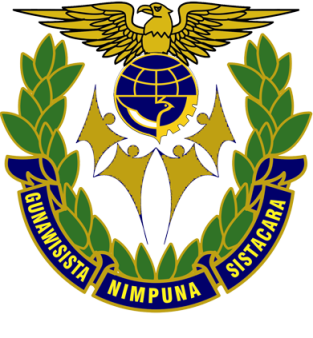 AIRCRAFT ENGINEERINGMODULE for DIPLOMA IIITEKNOLOGI MEKANIK II2013MINISTRY OF TRANSPORTATIONSHUMAN RESOURCES DEVELOPMENT AGENCY OF TRANSPORTATIONAIR TRANSPORTATION HUMAN RESOURCES DEVELOPMENT CENTER